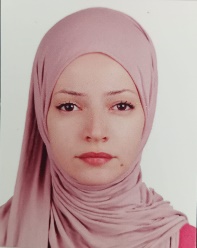 Zeyneb Yeniay - Üsküdar Üniversitesi Uluslararası YL öğrencisi16.05.2024Kuzey Makedonya’da 8 Mayıs’ta 7. cumhurbaşkanlığı ve 11. parlamento seçimleri yapıldı. Devlet Seçim Komisyonu (SEC), sonuçlarına göre; VMRO-DPMNE’nin devlet başkanı adayı Gordana Siljanovska Davkova 561.000 oy alırken, mevcut başkan ve SDSM koalisyonunun adayı Stevo Pendarovski 251.889 oy aldı. Kişinin cumhurbaşkanı seçilmesindeki oy farkının yüksek olması, bir dizi faktörün bir araya gelmesinin sonucu olabilir. adayın kişisel nitelikleri ve liderlik vasıfları da önemlidir. Halk, liderlik yeteneklerine, karizmatik yapısına, deneyimine ve güvenilirliğine güven duyarak ona destek vermiş olabilir. Cumhurbaşkanı olarak seçilen Siljanovska Davkova kimdir?Ohri şehrinde 1953 yılında doğan Siljanovska Davkova, akademik yolculuğuna Üsküp Hukuk Fakültesi’nde siyasal sistemler alanında yardımcı doçent olarak başladı. Daha sonra, 1994 yılında anayasa hukuku ve siyasal sistemler alanında doçent unvanını elde etti ve 2004 yılında profesör unvanını kazandı. Siyasi kariyerinde, Makedonya Cumhuriyeti Meclisi Anayasa Komisyonu üyeliği (1990-1992) ve Branko Crvenkovski'nin ilk kabinesinde bakanlık (1992-1994) gibi önemli görevlerde bulundu. Ayrıca, Birleşmiş Milletler uzmanı ve Avrupa Konseyi Bağımsız Yerel Yönetimler Grubu’nun başkan yardımcılığı gibi uluslararası platformlarda da aktif rol aldı. Venedik Komisyonu üyesi olarak da görev yapan Siljanovska-Davkova, anayasa hukuku ve siyasi sistemler üzerine yüzlerce bilimsel makale kaleme aldı. Ülkesinde 2019 yılında gerçekleşen cumhurbaşkanlığı seçimlerinde aday olan Siljanovska Davkova, ikinci turda seçimi kaybetti. Ancak, politik kariyerine ara vermeden devam etti ve 2020 yılından itibaren Kuzey Makedonya Meclisi’nde milletvekili olarak görev yaptı. Bu süreçte, siyasi deneyimi ve uzmanlığıyla ülkesinin demokratik süreçlerine katkı sağladı.Parlamento seçim sonuçlarına göre milletvekili seçilen TürklerSeçim sonuçlarına göre 11.dönem Türk milletvekillerin parlamentodaki yerlerini incelediğimizde; Avrupa Cephesi İttifakı’nda Türk Demokratik Partisi (TDP) Genel Başkanı Dr. Beycan İlyas, aynı ittifakta Anayasa Mahkemesi eski Başkanı, Hak ve Demokrasi Hareketi adayı Salih Murat, yine aynı ittifaktan İsmail Yahoski ve Levica (Sol) Partisi’nden Recep İsmail Haktan milletvekili seçildi. ‘’Senin Makedonyan’’ koalisyonunun içerisinde bulunan Türk Milli Birlik Hareketi partisi başkanı Erdoğan Saraç seçilememiştir. Ancak, koalisyon içi görüşmeler devam etmektedir. Cumhurbaşkanı seçildikten sonra Davkova, TMBH ile görüşmüştür. Seçim kampanyasında TMBH’nin yapmış olduğu katkılardan dolayı partiye ve Türk halkına şükranlarını sunmuştur.Parlemento oy kullanım oranı %46Parlemento seçimi için yaklaşık %46 düzeyinde oy kullanma oranı mevcut. Bu oran gerçekten düşük düzey de olduğu değerlendirilebilir. Düşük oy kullanma oranı, seçmenlerin siyasi sisteme olan ilgisizliğini veya güvensizliğini gösterebilir. Bu durum, seçilenlerin tüm nüfusu temsil etmediği ve azınlık gruplarının seslerinin duyulmadığı anlamına gelebilir. Demokrasinin sağlıklı bir şekilde işlemesi için seçmenlerin aktif katılımı ve temsiliyeti çok önemlidir.Siljanovska Davkova ve siyasi geleceğiDavkova, yüksek oy oranları elde ederek seçilmesini sağlayan geçmişte de milletvekilliğini yapmış olduğu, İç Makedon Devrimci Örgütü/Makedonya’nın Ulusal Birliği Demokratik Partisi üyelerinin katkılarıyla seçim kampanyasını yürütmüştür. Bu parti genel olarak ulusalcı bir yapıdadır ve Kuzey Makedonya’nın isim değişikliğine karşı çıkmışlardır. ‘’Senin Kuzey Makedonyan’’ yerine ‘’Senin Makedonyan’’ sloganıyla koalisyon oluşturmuşlardır. Davkova aynı zamanda akademik alanda da tanınmış bir isimdir. Siyaset bilimi, anayasa hukuku ve siyasi partiler gibi konularda kaleme aldığı kitaplar ve katıldığı seminerlerle bilgi birikimini ve uzmanlığını kanıtlamıştır. Ayrıca, Avrupa Birliği’nin çeşitli komisyonlarında görev alarak uluslararası alanda da etkin bir rol oynamıştır.VMRO-DPMNE partisinin öncülüğünde, Makedonlar isim değişikliğine karşı bir duruş sergilemektedirler. Bu duruş, Yunanistan’ın dayatması olarak algılanan ve kabul edilemez bir değişiklik olarak nitelendirilmektedir. Davkova’nın Cumhurbaşkanlığı yemin töreninde ‘’Makedonya’’ ibaresini tercih etmesi, sadece tesadüfi değil, VMRO-DPNME ile birlikte seçimleri kazanan bir siyasetçinin bilinçli bir söylemi olarak yorumlanmaktadır. Ancak, Davkova’nın bu tutumu hem Avrupa Birliği hem de Yunanistan tarafından ciddi şekilde eleştirilmiştir; çünkü bu söylem, Prespa Anlaşması'na aykırıdır.Bu yaşanan siyasi krizden sonra bile, Davkova, Avrupa Birliği Üsküp Delegasyonu Başkanı David Geer ile bir araya geldiğinde, ülkenin geleceğinin kesinlikle Avrupa Birliği’nde olduğunu vurgulamıştır. Bu, Davkova’nın uluslararası ilişkilerdeki deneyimini ve Avrupa Birliği’ne olan bağlılığını yansıtan önemli bir beyandır.Avrupa Birliği, Kuzey Makedonya’nın üyelik sürecine önemli ölçüde destek sağlamıştır. Bu desteğin bir sonucu olarak, Kuzey Makedonya AB üyeliğinin eşiğinde bulunmaktadır. Bu nedenle, gelecekteki siyasi söyleminin, AB’ye olan yaklaşımını yansıtmaya devam etmesi beklenmektedir. Kuzey Makedonya’nın ‘’Makedonya’’ söylemi Avrupa Birliğinden vazgeçişin ifadesi olmayacaktır. İlerleyen süreçlerde Kuzey Makedonya’nın Avrupa Birliği üyelik sürecine riayet edip politikalarını ve siyasi söylemini ona göre kullanacaktır.